Accessing Network Drives:	If you are not on the school Wi-Fi, you will need to be connected through the VPN.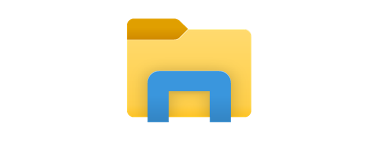 	Click on File Explorer	Click on “This PC”	Network Drives will be below.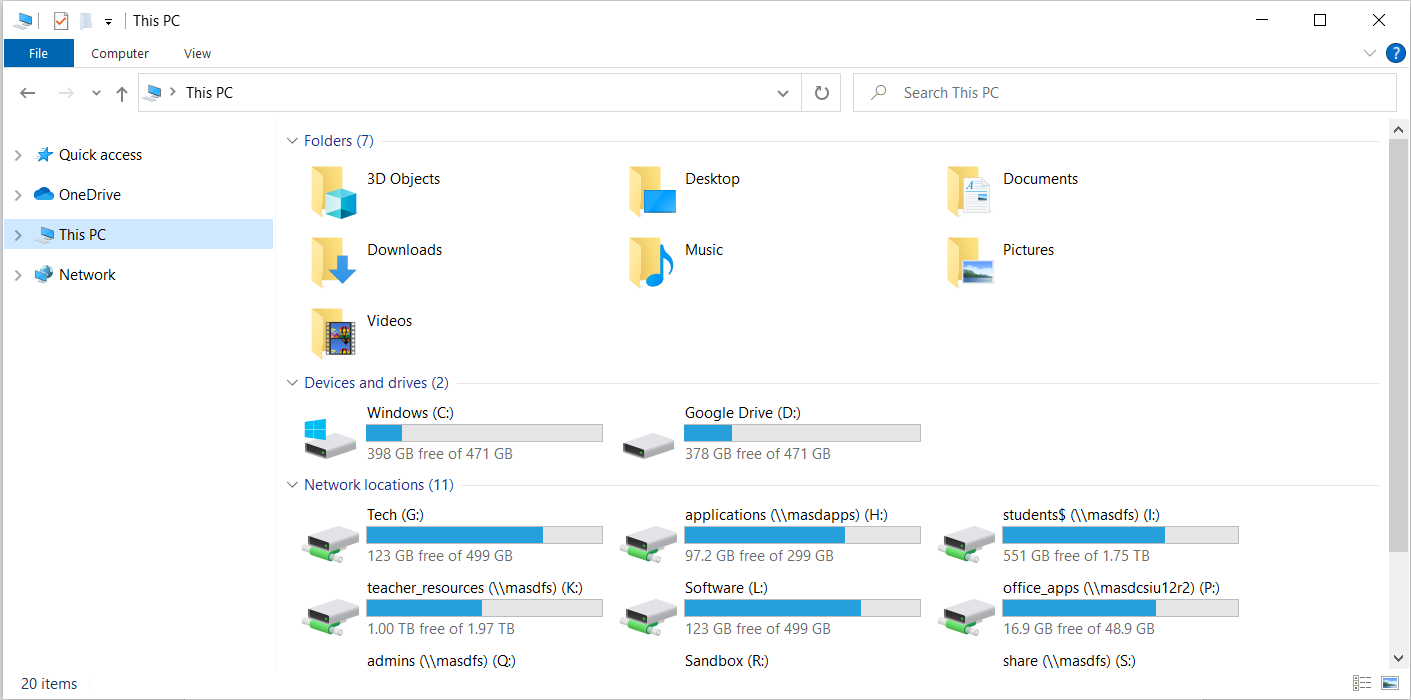 If the network drives appear with X’s: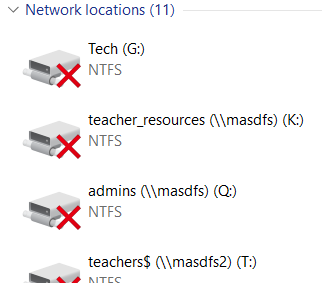 	Make sure you are connected to Wi-Fi or the VPN	Restart your machine